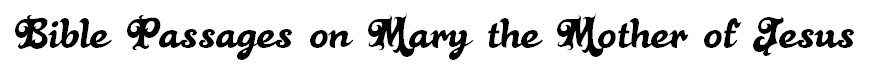 Mary, holy, Holy Mary, Virgin Mary, mother of Jesus, Mother of God, Immaculate Conception, Luke 1:26-38AnnunciationMatt. 1:18-21Joseph’s dreamLuke 1:39-45VisitationLk 1:46-56Luke 2:1-7Luke 2:8-19Lk 2:25-35SimeonMatt. 2:1-123 kingsMatt. 2:13-23.John 2:1-11John 19:25-27Acts 1:12-14